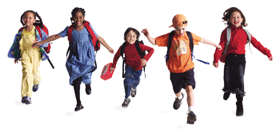 Child Fatality Review Panel Meeting AgendaOffice of the Chief Medical Examiner11 Shuttle Road, Farmington, CTJuly 18, 201810:00am-12:30pmWelcome and IntroductionsExecutive SessionPresentation Maureen Platt, States AttorneyOverview of CFRP Packets Review CFPR Minutes May 16, 2018 Review of Notes from June 20, 2018 Legislative Update Old BusinessNew Business Next Meeting 